Name:________________________      Central/South Asia Map Skills CFA –  Week 3                Block:_____Learning Objective - Identify Physical Features							  Color:Learning Objective - Identify Major Central/South Asia Countries				   Color: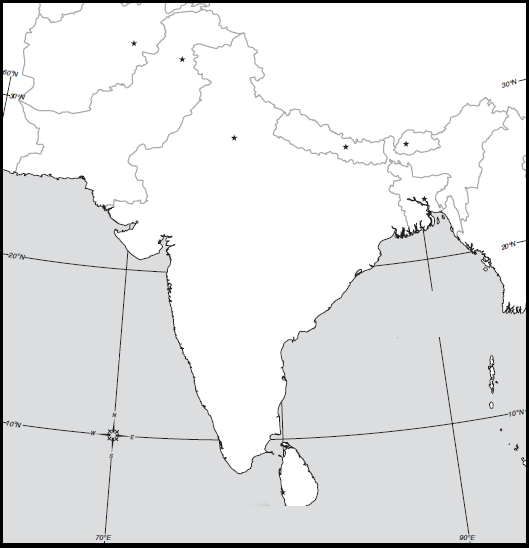 Physical Features						Major Countries1.							A.2.							B.3.							C.4.							D.5.							E.6.	                                                                                      #____________ Identified Correctly (If spelling didn’t                         .                                                                                                              count how many would they have gotten right?)                      						                                                                                                     .                                                                                                                  .                                                                                                              #____________ Spelled correctly#____________  Identified Correctly  (If spelling didn’t count how many would they have gotten right?)#____________ Spelled correctly			Green - AdvancedBlue - ProficientYellow – Close to Prof.Orange – Far from Prof.Red – Below expectations.Students can spell correctly the six major physical features of Central/South Asia and identify them on a map.Students can spell correctly the five major physical features of Central/South Asia and identify them on a map.Students can identify four major physical features of Central/South Asia.Students can identify two major physical features of Central/South Asia.Students cannot identify any physical features of Central/South Asia.Green - AdvancedBlue - ProficientYellow – Close to Prof.Orange – Far from Prof.Red – Below expectations.Students can spell correctly the five countries of Central/South Asia and identify them on a map.Students can spell correctly the four countries of Central/South Asia and identify them on a map.Students can identify four countries of Central/South Asia on a map.Students can identify two countries of Central/South Asia on a map.Students cannot identify any countries in Central/South Asia on a map.